a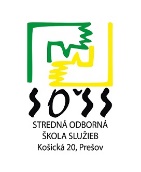 			            Stredná odborná škola SLUŽIEB, Košická 20, 080 01  PREŠOV 	Študijný odbor:	6362 M kozmetička a vizážistkaŠkolský rok: 		2022 / 2023Trieda:			IV. BPRAKTICKÁ ČASŤ ODBORNEJ ZLOŽKY MATURITNEJ SKÚŠKYOBHAJOBA VLASTNÉHO PROJEKTUTÉMA: ..............................AUTOR: Meno PriezviskoKONZULTANT:  Mgr. ..................................V Y H L Á S E N I E     Vyhlasujem, že projekt „............ ...... ... . ...................  ...... ........... ..... .......... ...................... ..................“ je moja pôvodná práca.     Prácu som vypracovala samostatne a použila som informácie, ktoré sú uvedené v zozname použitej literatúry.                                                                                     podpis autoraOBSAHÚVOD 										41 VŠEOBECNÁ CHARAKTERISTIKA    					5	2 VÝBER MODELKY A PRÍPRAVA MODELKY				63 KOZMETICKÉ OŠETRENIE A TECHNOLOGICKÝ POSTUP LÍČENIA	74 NÁSTROJE,  POMÔCKY A MATERIÁL NA LÍČENIE			8    4.1 Materiál na líčenie								8    4.2 Nástroje a pomôcky na líčenie						85 TECHNOLOGICKÝ POSTUP TVORBY ÚČESU				96 NÁSTROJE,  POMÔCKY A MATERIÁL K TVORBE ÚČESU		10    6.1 Materiál 				10    6.2 Nástroje a pomôcky 				107 ÚPRAVA NECHTOV				118 GARDERÓBA				12ZÁVER				13ZOZNAM BIBLIOGRAFICKÝCH ODKAZOV				14ZOZNAM PRÍLOH				15     PRÍLOHA 1 Inšpirácia k téme     PRÍLOHA 2 Návrh vizáže modelky pred realizáciouÚVOD	..... ......... ............ ............... .................. .................. ........... . . . . . . . . . .. . . . . . . . . . . .. . . .. . . .        ........... ................. ........................ ............... .. . .  . . . . . .........................           1 VŠEOBECNÁ CHARAKTERISTIKA	..... ......... ............ ............... .................. .................. ........... . . . . . . . . . .. . . . . . . . . . . .. . . .. . . .        ........... ................. ........................ ............... .. . .  . . . . . .........................           2 VÝBER MODELKY A PRÍPRAVA MODELKY..... ......... ............ ............... .................. .................. ........... . . . . . . . . . .. . . . . . . . . . . .. . . .. . . .        ........... ................. ........................ ............... .. . .  . . . . . .........................           3 KOZMETICKÉ OŠETRENIE A TECHNOLOGICKÝ POSTUP LÍČENIA	..... ......... ............ ............... .................. .................. ........... . . . . . . . . . .. . . . . . . . . . . .. . . .. . . .        ........... ................. ........................ ............... .. . .  . . . . . .........................           4 NÁSTROJE,  POMÔCKY A MATERIÁL NA LÍČENIE4.1 MATERIÁL NA LÍČENIE	..... ......... ............ ............... .................. .................. ........... ...........,....,...........,...,...,....,...4.2 NÁSTROJE  A POMÔCKY NA LÍČENIE	..... ......... ............ ............... .................. .................. ........... ...........,.,...........5 TECHNOLOGICKÝ POSTUP TVORBY ÚČESU	..... ......... ............ ............... .................. .................. ........... . . . . . . . . . .. . . . . . . . . . . .. . . .. . . .        ........... ................. ........................ ............... .. . .  . . . . . .........................           6 NÁSTROJE,  POMÔCKY A MATERIÁL K TVORBE ÚČESU6.1 MATERIÁL..... ......... ............ ............... .................. .................. ........... ...........,....,...........,6.2 NÁSTROJE  A POMÔCKY..... ......... ............ ............... .................. .................. ........... ...........,....,............7  ÚPRAVA NECHTOV	..... ......... ............ ............... .................. .................. ........... . . . . . . . . . .. . . . . . . . . . . .. . . .. . . .        ........... ................. ........................ ............... .. . .  . . . . . .........................           8  GARDERÓBA	..... ......... ............ ............... .................. .................. ........... . . . . . . . . . .. . . . . . . . . . . .. . . .. . . .        ........... ................. ........................ ............... .. . .  . . . . . .........................           ZÁVER	....... ............ . ............ .                               ZOZNAM BIBLIOGRAFICKÝCH ODKAZOVhttp://www........lhttp://.............http://www.......... ZOZNAM PRÍLOHPRÍLOHA 1 Inšpirácia k témePRÍLOHA 2 Návrh vizáže modelky pred realizáciouPRÍLOHA 1 INŠPIRÁCIA K TÉMEPRÍLOHA 2NÁVRH VIZÁŽE MODELKY PRED REALIZÁCIOU	Obr.1 Návrh líčenia	Obr.2 Návrh účesu 	Obr.3 Návrh úpravy nechtov	Obr.4 Modelka pred realizáciou